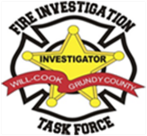 EVIDENCEAgency___________________________________Collected By_______________________________Item #____________________________________Case #____________________________________Date____________________________Time____________________________Description________________________________Remarks__________________________________Chain of custody____________________________Received from_____________________________EVIDENCEAgency___________________________________Collected By_______________________________Item #____________________________________Case #____________________________________Date____________________________Time____________________________Description________________________________Remarks__________________________________Chain of custody____________________________Received from_____________________________EVIDENCEAgency___________________________________Collected By_______________________________Item #____________________________________Case #____________________________________Date____________________________Time____________________________Description________________________________Remarks__________________________________Chain of custody____________________________Received from_____________________________EVIDENCEAgency___________________________________Collected By_______________________________Item #____________________________________Case #____________________________________Date____________________________Time____________________________Description________________________________Remarks__________________________________Chain of custody____________________________Received from_____________________________